Быстрая и безопасная оплата картой любого банка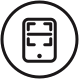 Отсканируйте QR-код или перейдите по ссылке:https://tochka.com/my/5f2ee37ee4d74e83b249cfa0a60f8604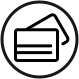 Введите сумму и данные карточки для оплаты 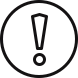 В  комментарии укажите назначение перевода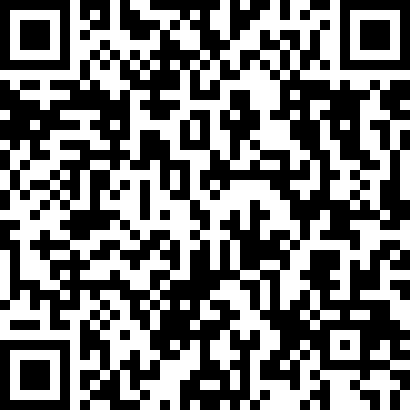 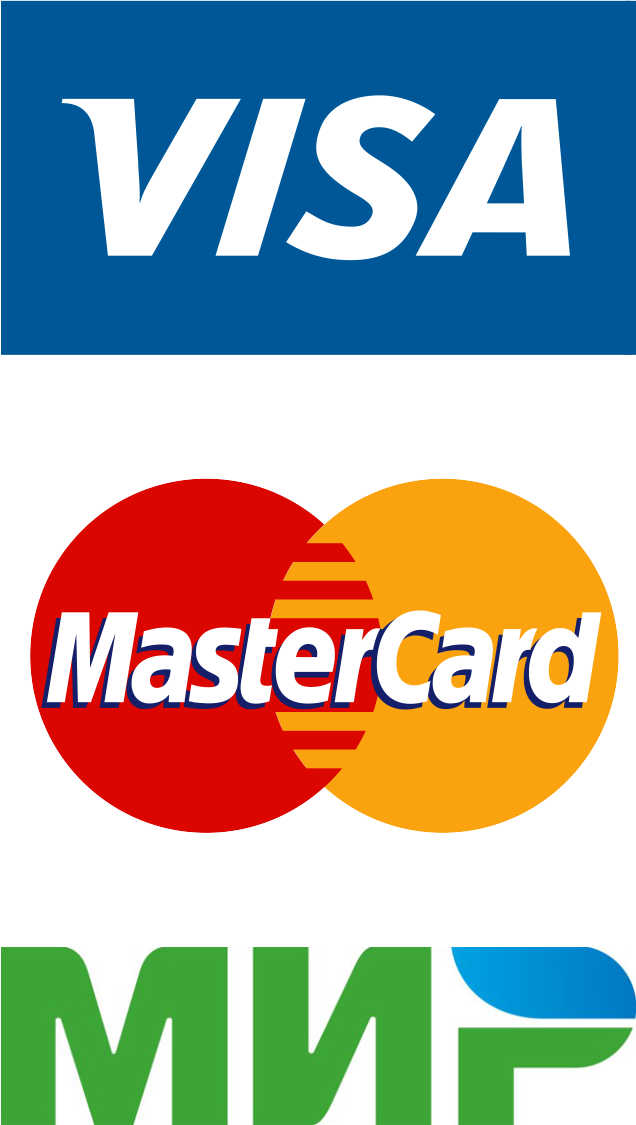 Банк, с карты которого вы переводите деньги, может брать комиссию и не давать провести более 5 000 ₽ за раз. 